CURRICULUM VITAE“MoathMoath.359758@2freemail.com  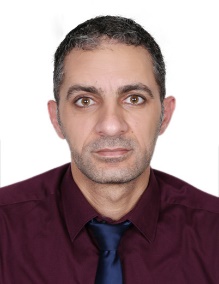 ObjectivesTo join a company (school) which has earned an excellent reputation and to apply my skills and understanding of teaching, Administration, and IT skills.To implement the best education andpractices to gain excellent career growth.Education2001/2005 - Bachelor in Computerized Information System - Irbid National University, Jordan.2006- ICDL certificate– Jordan.The 1st STEM Summer institute Certificate (science, technology ,engineering, arts and Mathematics ) at the PI (PETROLOOUM INSTITIUTE )Google( plus ++ ) training  , ADEC ( ab Dhabi education center )Job experiences26/2/2006- 12/12/2006– Computer teacher ministry of education (Jordan).1/12/2007 – 12/12/2009 Computer teacher Al Jawharah School.2009-2010–Controller – ADMC(ABU DHABI MEDIA COMPANY )2011  Store keeper Assistant  - ADMC(Abu Dhabi media Company) 2014  ADNOC school ( TA)  2016 IT teacher ADNOC  School – acting 2017  TA ADNOC School AND  Acting home Room substitution Teacher  Professional experiencePlan and deliver lessons as per the given curriculum, incorporating interactive activities where possibleGive all student knowledge about computer lessons in process  ( MS office , hardware , software , computer components Self-directed & reflective learning for all student is promoted  Supervise computer based projects Collaborate with other teachers to allow technology integration in all ClassroomsDesigns and teaches various computer courses for adults. Creates course outlinesAnd writes instruction and review handouts for each of the different course. Prepares the room and the computers for use before each class; attends to the properAssures that the computer equipment is properly used.Trains and supervises volunteer facilitators. Supervises use of computer equipment during lab hours. Performs other related duties as assignedFacilitate lead teacher in lesson delivery Communicate home assignments to students and collect the home workMark notebooks and maintain individual academic record for each studentTroubleshooting operating system, software and HardwarProvides information by answering questions and requestsAssisting administration in arranging special functions and eventsCompletes operational requirements by scheduling and assigningeducational projects; expediting work resultsreviewing professional publications; establishing personal networks; participating in professional societiesAttending personal development sessions, meetings and Planning Events.Install hardware ( printer, scanner , plotter . . .)Other Skills and LanguagesCompetent with computer skills and web sites.Very strong by building good relation with students Strong team player ethics, and willingness to help all reach goalsStrong interpersonal skillsGood knowledge of the all modern teaching aids and ability to apply them effectively.A good dealer with computer problems and programs.Able to work independently and in a team environmentCan work with events  and company celebrations Very strong in English language and able to work in English dept. 